БОЙОРОК                                                                               постановление     26 января 2017 йыл                                    № 6                         26 января  2017 годаВ соответствии с Указом Главы Республики Башкортостан от 23 июня 2016 года № УГ-132 «О проведении 2017 году в Республике Башкортостан Годом экологии и особо охраняемых природных территорий» в целях обеспечения права каждого человека на благоприятную окружающую среду Администрация сельского поселения Большешадинский сельсовет муниципального района Мишкинский район Республики Башкортостан Постановляет:1.Объявить 2017 год в сельском поселении Большешадинский сельсовет муниципального района Мишкинский район Республики Башкортостан – Годом экологии и особо охраняемых природных территорий.2. Утвердить состав организационного комитета по проведению в сельском поселении Большешадинский сельсовет муниципального района Мишкинский район Республики Башкортостан  Года экологии и особо охраняемых природных территорий, согласно приложению №1.3. Утвердить план природоохранных мероприятий поэтапного приведения наиболее загрязненных территорий населенных пунктов в соответствие с требованиями в области охраны окружающей среды, санитарно – гигиеническими нормами и требованиями, обеспечивающими комфортные и безопасные условия проживания человека на территории сельского поселения Большешадинский сельсовет, согласно приложению №2.4.Настоящее постановление вступает в силу со дня его подписания и подлежит официальному обнародованию. 5. Контроль исполнения данного постановления оставляю за собой.Глава администрации СПБольшешадинский сельсовет МРМишкинский район РБ                                                 Ф.Ф.Ахметшин.Приложение №2 к Постановлению главы Администрации сельского поселения Большешадинский сельсовет от 26.01.2017 г.   №6План природоохранных мероприятий на территории сельского поселения Большешадинский сельсовет на 2017 годПриложение №1 к Постановлению главы Администрации сельского поселения Большешадинский сельсовет от 26.01.2017 г.   №6 СоставОрганизационного комитета по проведению в сельском поселении Большешадинский сельсовет Муниципального района Мишкинский район Республики Башкортостан  Года экологии и особо охраняемых природных территорий.- Ахметшин Ф.Ф. -Глава сельского поселения Большешадинский сельсовет          муниципального района Мишкинский район Республики Башкортостан;  - Хаматнурова А.Х.- Управляющий делами сельского поселения  Большешадинский сельсовет муниципального района Мишкинский район Республики Башкортостан;  - Ахметшина Ф.Р. – специалист 2 категории сельского поселения Большешадинский сельсовет муниципального района Мишкинский район Республики БашкортостанЧлены организационного комитета:- Имамахметов Р.Г. – председатель постоянной комиссии совета по развитию предпринимательства земельным вопросам, благоустройству и экологии (по согласованию), депутат от избирательного округа №9;- Фарахутдинов Р.Т. – староста д.Калмазан;- Фахрисламов Ф.Д. – староста д.Большие Шады;- Закиров Р.М. – руководитель филиала МБОУСОШ №2 с.Мишкино СОШ им.Али Карная д.Большие Шады (по согласованию), депутат от избирательного округа № 8;- Арсланов И.Л. – Депутат от избирательного округа №7, директор СДК д.Большие Шады;- Галинурова Э.М. – депутат от избирательного округа №5, зав.детским садом «Йондызсык»- Валиуллина Л.Н. – руководитель филиала  МБОУ лицей №1 им.Ф.Булякова с.Мишкино ООШ д.Иштыбаево, депутат от избирательного округа № 3- Валиуллин Н.А. – староста д.Иштыбаево, депутат от избирательного округа №2;- Давлетгареева А.Р. – депутат от избирательного округа № 4;- Галлямов Ф.З. – депутат от избирательного округа № 10;- Каримов Ф.Г. – староста д.Малые Шады;- Карамутдинов И.М. – депутат от избирательного округа №1;- Галиев К.К. – староста д.КарасимовоБАШКОРТОСТАН РЕСПУБЛИКАһЫ МИШКӘ РАЙОНЫМУНИЦИПАЛЬ РАЙОНЫНЫҢОЛО ШАҘЫ АУЫЛ СОВЕТЫАУЫЛ БИЛӘМӘҺЕХАКИМИӘТЕ452345 Оло Шаҙы ауылы,Али Карнай урамы,7Тел: 2-33-40,2-33-31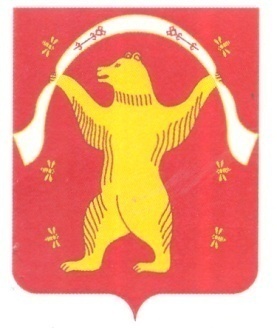 РЕСПУБЛИКА БАШКОРТОСТАН АДМИНИСТРАЦИЯСЕЛЬСКОГО ПОСЕЛЕНИЯБОЛЬШЕШАДИНСКИЙ СЕЛЬСОВЕТМУНИЦИПАЛЬНОГО РАЙОНАМИШКИНСКИЙ РАЙОН452345 д.Большие Шады,улица Али Карная,7Тел:2-33-40,2-33-31№п/пНаименование мероприятий Сроки проведенияОтветственные исполнителиОжидаемые результатыРаздел 1. Создание экологической  благоприятной обстановки в местах  проживания населенияРаздел 1. Создание экологической  благоприятной обстановки в местах  проживания населенияРаздел 1. Создание экологической  благоприятной обстановки в местах  проживания населенияРаздел 1. Создание экологической  благоприятной обстановки в местах  проживания населенияРаздел 1. Создание экологической  благоприятной обстановки в местах  проживания населенияРаздел 1. Создание экологической  благоприятной обстановки в местах  проживания населенияРаздел 1. Создание экологической  благоприятной обстановки в местах  проживания населения1.1.Уборка  от мусора  прилегающих территорий  к зданиям предприятий  и учреждений, жилому секторуМай - июнь, сентябрь-октябрьВсе организации (по согласованию) и Администрация сельского поселения, жители.Благоустройство населенных пунктовБлагоустройство населенных пунктовБлагоустройство населенных пунктов1.2.Создание и размещение социальной экологической рекламы на территории сельского поселения Январь-декабрьАдминистрация сельского поселенияПросвещение населенияПросвещение населенияПросвещение населения1.3.Озеленениетерриторий(посадка кустарников и разбивка цветников)Май - июнь, сентябрь-октябрьВсе организации (по согласованию) и Администрация сельского поселения, жители.Озеленение населенных пунктов . улучшение  эстетического видаОзеленение населенных пунктов . улучшение  эстетического видаОзеленение населенных пунктов . улучшение  эстетического вида2. Совершенствование  системы обращения  с отходами  производства и потребления2. Совершенствование  системы обращения  с отходами  производства и потребления2. Совершенствование  системы обращения  с отходами  производства и потребления2. Совершенствование  системы обращения  с отходами  производства и потребления2. Совершенствование  системы обращения  с отходами  производства и потребления2. Совершенствование  системы обращения  с отходами  производства и потребления2. Совершенствование  системы обращения  с отходами  производства и потребления2.1.Организация и проведение работ  по сбору  и вывозу  бытовых отходов  и мусора Январь - декабрьВсе организации (по согласованию) и Администрация сельского поселения, жители.Улучшение экологической обстановки, своевременная  работа по очистке мусораУлучшение экологической обстановки, своевременная  работа по очистке мусораУлучшение экологической обстановки, своевременная  работа по очистке мусора2.2.Организация субботников по благоустройствуМай - июнь, сентябрь-октябрьВсе организации и(по согласованию)  Администрация сельского поселения, жители.Очистка от мусора.Очистка от мусора.Очистка от мусора.2.3.Проведение рейдов  по выявлению не санкционированных  свалок  на территории поселенияМай - июнь, сентябрь-октябрьАдминистрация сельского поселения, административная комиссия Улучшение экологической обстановкиУлучшение экологической обстановкиУлучшение экологической обстановки3.Информационное просвещение населения в вопросах экологии.3.Информационное просвещение населения в вопросах экологии.3.Информационное просвещение населения в вопросах экологии.3.Информационное просвещение населения в вопросах экологии.3.Информационное просвещение населения в вопросах экологии.3.Информационное просвещение населения в вопросах экологии.3.Информационное просвещение населения в вопросах экологии.3.1Выступления на сходах, собраниях гражданЯнварь - декабрьАдминистрация сельского поселенияПросвещение населенияПросвещение населенияПросвещение населения3.2Проведение классных часов, тематических вечеров по экологическим вопросамЯнварь-декабрьШколы, детский сад(по согласованию)  Воспитание у  молодежи бережного отношения к окружающей средеВоспитание у  молодежи бережного отношения к окружающей средеВоспитание у  молодежи бережного отношения к окружающей среде